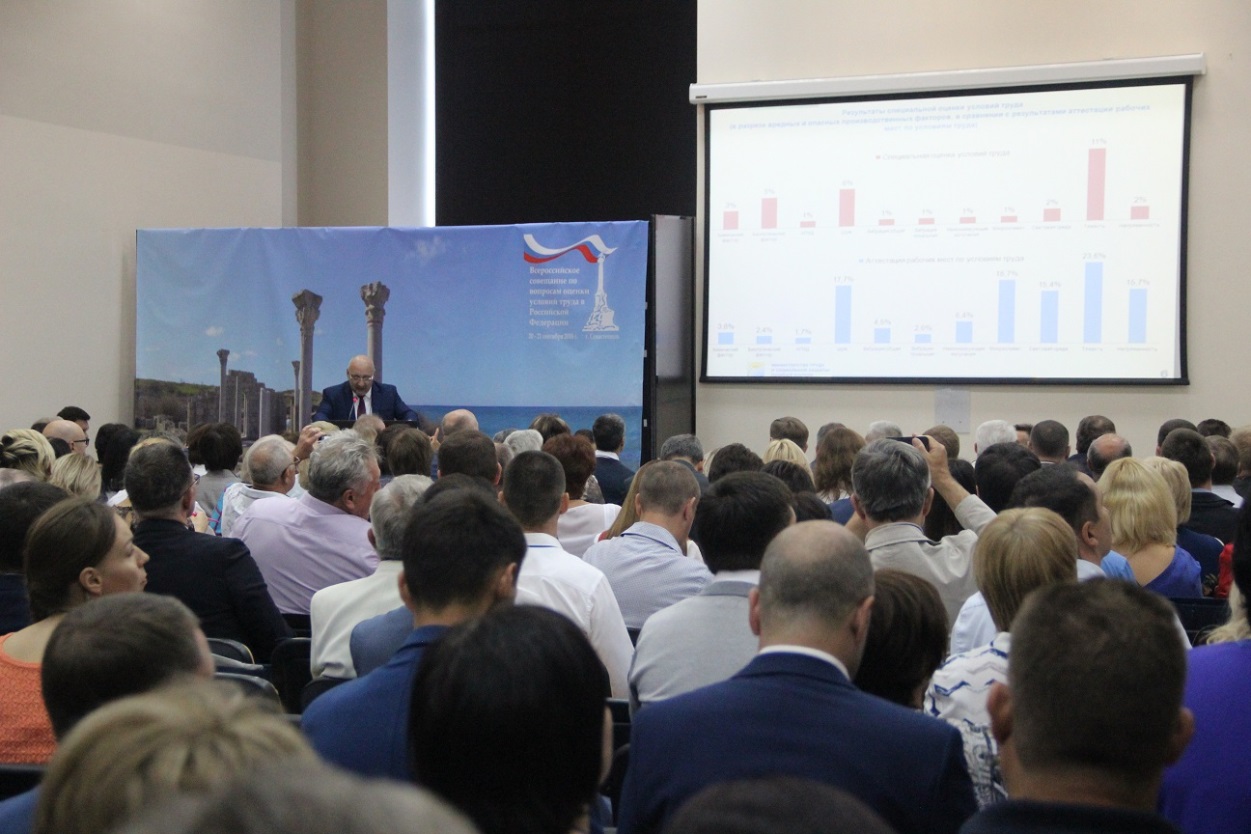 20-21 сентября в городе Севастополе  состоялось Всероссийское совещание по вопросам оценки  условий труда.В семинаре приняли участие заместитель Министра труда и социальной защиты РФ  Г.Г. Лекарев, директор Департамента условий  и охраны труда Министерства труда и социальной защиты РФ  В.А.Корж, и.о.заместителя  Губернатора г.Севастополя  А.Н. Шишкин, советник  Губернатора  г.Севастополя  А. Г. Пушкарев , директор Департамента труда и социальной защиты населения  г.Севастополя  С.В. Борисенко. В мероприятии  приняли участие более двухсот экспертов в области охраны труда. 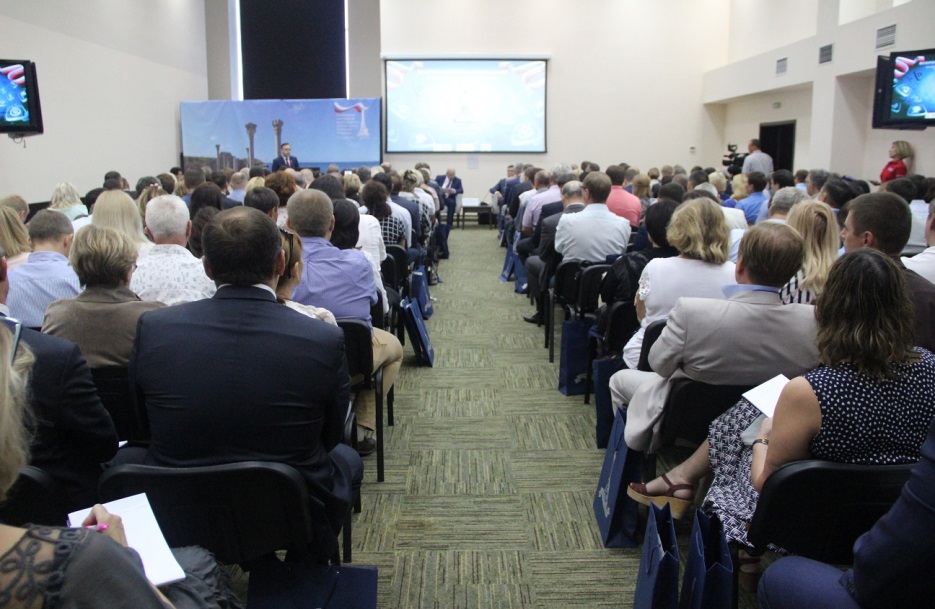 